Department of Energy & Environmental Protection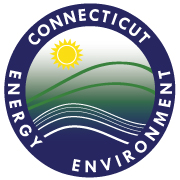 Bureau of Water Protection and Land Reuse
Remediation Division79 Elm Street, Hartford, CT   06106-5127
(860) 424-3705		www.ct.gov/deep/remediation
RCRA CORRECTIVE ACTION VERIFICATIONThis verification must be signed by a Connecticut Licensed Environmental Professional and the Party that certified the Environmental Condition Assessment Form.  Retain a copy for your records.                        (DEEP use only)Part I: Site InformationPart II: VerificationThis completed form should be submitted to:		Remediation Division, 2nd Floor						Bureau of Water Protection and Land Reuse						Department Of Energy & Environmental Protection						79 Elm Street						Hartford, CT  06106-5127Facility now or formerly known as:      Facility Address:      City/Town:      	State: CT	Zip Code:      Description in the Property Deed:Recorded on page        of volume        in the Town of:      Land Records as lot      , block       on map                                             Acreage of Property:      "I verify in accordance with Section 22a-449(c)-105 and Section 22a-133v-1(z) of the Regulations of Connecticut State Agencies (RCSA), that an investigation has been performed at the subject facility in accordance with prevailing standards and guidelines and that all actions to remediate any pollution caused by any release at the facility have been taken in accordance with the remediation standards, RCSA Sections 22a-133k-1 through 22a-133k-3.”I further verify compliance with the following:Ecological Risk Assessment has been completed;The concentration of lead (Pb) at the site is consistent with EPA and DEEP risk-based standards;Site-specific QAPP have been fully documented; andPublic participation has been provided.(check if applicable)	An environmental land use restriction (ELUR) has been executed and recorded in accordance with RCSA Section 22a-133q-1.	Date ELUR approved by Commissioner:      	Date ELUR recorded:      Provide the date the ECAF was filed with the Department:      Provide the date the verification of remediation was delegated by the Commissioner to a LEP:      "I verify in accordance with Section 22a-449(c)-105 and Section 22a-133v-1(z) of the Regulations of Connecticut State Agencies (RCSA), that an investigation has been performed at the subject facility in accordance with prevailing standards and guidelines and that all actions to remediate any pollution caused by any release at the facility have been taken in accordance with the remediation standards, RCSA Sections 22a-133k-1 through 22a-133k-3.”I further verify compliance with the following:Ecological Risk Assessment has been completed;The concentration of lead (Pb) at the site is consistent with EPA and DEEP risk-based standards;Site-specific QAPP have been fully documented; andPublic participation has been provided.(check if applicable)	An environmental land use restriction (ELUR) has been executed and recorded in accordance with RCSA Section 22a-133q-1.	Date ELUR approved by Commissioner:      	Date ELUR recorded:      Provide the date the ECAF was filed with the Department:      Provide the date the verification of remediation was delegated by the Commissioner to a LEP:      Signature of Licensed Environmental Professional          License #:      Name of Licensed Environmental Professional (print or type)Date of signature/verification:      Phone Number:      e-mail:      